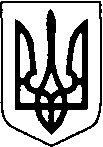 УКРАЇНАІВАНО-ФРАНКІВСЬКА ОБЛАСНА ДЕРЖАВНА АДМІНІСТРАЦІЯІВАНО-ФРАНКІВСЬКА ОБЛАСНА ВІЙСЬКОВА АДМІНІСТРАЦІЯМОЛОДІЖНА РАДАПРОТОКОЛ № 4Засідання молодіжної ради при Івано-Франківській обласній державній (військовій) адміністраціївід «24» червня 2023 року 12:00 год.                                      м. Івано-Франківськ Голова:		   	       Світлана ІВАСИШИН Секретар: 		  	       Максим САРАХМАНПрисутні на засіданні: 25 (Додаток до протоколу № 3).Відсутні: 18 (Додаток до протоколу № 3).ЗАСІДАННЯ ВВАЖАЄТЬСЯ ПРАВОЧИННИМ. Порядок денний:Про затвердження порядку денного чергового четвертого засідання Молодіжної Ради.Про проведення заходів до Дня Конституції України. Про проведення заходів до Дня Молоді.  Про нагородження молоді Івано-Франківської області. Про підготовку до проведення спортивних змагань. Про затвердження плану роботи молодіжної ради. Про призначення дати та часу, чергового  п’ятого засідання молодіжної ради.Різне.ХІД ЗАСІДАННЯ:1. Про затвердження порядку денного третього засідання Молодіжної Ради. СЛУХАЛИ:Доповідь голови молодіжної ради Світлани Івасишин, яка запропонувала затвердити наступний порядок денний: Про затвердження порядку денного чергового четвертого засідання Молодіжної Ради.Про проведення заходів до Дня Конституції України. Про проведення заходів до Дня Молоді.  Про нагородження молоді Івано-Франківської області. Про підготовку до проведення спортивних змагань. Про затвердження плану роботи молодіжної ради. Про призначення дати та часу, чергового  п’ятого засідання молодіжної ради.Різне. ГОЛОСУВАЛИ:25- «за»;__0-«проти»;0 - «утримались»РІШЕННЯ ПРИЙНЯТО.УХВАЛИЛИ:Затвердити порядок денний засідання молодіжної ради. 2. Про проведення заходів до Дня Конституції України.  СЛУХАЛИ:Голову молодіжної ради Світлану Івасишин, котра поінформувала, про план проведення Дня Конституції України, котрий був розроблений комісією з планування та проведення заходів. Було визначено, що проведення заходу заплановано 28 червня о 16:00, в м. Івано-Франківськ. Також було поінформовано що на захід було запрошено Народного депутата України Фріса Ігоря Павловича, та інших. Подальшу роботу щодо організації проведення заходу запропоновано доручити комісії з планування та проведення заходів. Окрім того запрошено членів молодіжної ради взяти участь у заході «Що Де Коли» котрий проводиться за підтримки управління спорту та молодіжної політики Облдержадміністрації, 02 липня.  ГОЛОСУВАЛИ:ГОЛОСУВАННЯ НЕ ПРОВОДИЛОСЬ. УХВАЛИЛИ:Взяти до ваги інформацію голови молодіжної ради Світлани Івасишин про планування проведення заходу до Дня Конституції України 28 червня 2022 року, та 02 липня цього року. 3. Про проведення заходів до Дня Молоді.   СЛУХАЛИ:Інформацію голови молодіжної ради Світлани Івасишин про проведення заходів до Дня молоді (12 серпня). Членів молодіжної ради було поінформовано про план проведення заходів, а саме,  про відкриття нових молодіжних рад та молодіжних центрів у області до Дня молоді, про підготовку до проведення Молодіжного форуму, та участі у ньому за допомогою відеозв’язку. Також, було взято до відома інформацію від Міністерства молоді та спорту України, щодо планування проведення та організації заходів до дня молоді в України у часі дії правового режиму воєнного стану. Було визначено, основний захід до дня молоді, а саме Молодіжний форум,  відбудеться попередньо 12 серпня, членів молодіжної ради запрошено взяти у ньому участь онлайн.  ГОЛОСУВАННЯ НЕ ПРОВОДИЛОСЬ.УХВАЛИЛИ:Інформацію голови молодіжної ради Світлани Івасишин, інформацію від Міністерства молоді та спорту України - взяти до уваги. 4. Про нагородження молоді Івано-Франківської області. СЛУХАЛИ:Голову молодіжної ради, щодо відзначення почесними нагородами від імені Обласної Державної Адміністрації молоді Івано-Франківської області котра здійснила великий вклад у розвиток молодіжної політики на Прикарпатті.  Було запропоновано до 14 липня визначити кандидатів на нагородження від молодіжної ради. Відповідні кандидатури запропоновано подавати секретарю молодіжної ради Максиму Сарахману.  ГОЛОСУВАЛИ:25- «за»;__0-«проти»;0 - «утримались»РІШЕННЯ ПРИЙНЯТО.УХВАЛИЛИ:Визначити кандидатів на нагородження до Дня молоді до 14 липня. Кандидатури подавати секретарю ради М. Сарахману. 5. Про підготовку до проведення спортивних змагань. СЛУХАЛИ:Заслухано інформацію про те, як і було заплановано проведення обласних спортивних змагань серед представників молодіжних рад Івано-Франківської області. Було запропоновано провести спортивні змагання з футболу, під назвою «Кубок Голови ОДА».  Запропоновано доручити комісії з співпраці з молодіжними радами та центрами здійснити узгодження команд від молодіжних рад Прикарпаття. ГОЛОСУВАЛИ:25- «за»;__0-«проти»;0 - «утримались»РІШЕННЯ ПРИЙНЯТО.УХВАЛИЛИ:Провести спортивні змагання з футболу, серед команд молодіжних рад Прикарпаття, під назвою «Кубок Голови ОДА». Комісії з співпраці з молодіжними радами та центрами здійснити залучення команд молодіжних рад області. 6.  Про затвердження плану роботи молодіжної ради.СЛУХАЛИ:Голову молодіжної ради Світлану Івасишин про потребу затвердження плану роботи молодіжної ради ГОЛОСУВАЛИ:25 - «за»;0-«проти»;_0_ - «утримались»РІШЕННЯ ПРИЙНЯТО.УХВАЛИЛИ:Затвердити план роботи молодіжної ради (додаток № 1)7. Про призначення дати, часу та місця п’ятого засідання молодіжноїради.Заслухавши членів молодіжної ради, котрі висунули пропозиції дати чергового засідання, було ухвалено визначити дату засідання шляхом голосування. Час засідання призначити на 12:00 год. того дня.ГОЛОСУВАЛИ:25_- «за»; - 05.08.2023_0_-«проти»;0 - «утримались»РІШЕННЯ ПРИЙНЯТО.УХВАЛИЛИ:Провести чергове засідання МР ІФ ОДА 05 серпня 2023 р., Час засідання призначити о 12:00 того ж дня. 8. Різне. № 8-1. Про проведення опитування молоді Івано-Франківської області.СЛУХАЛИ:Доповідь голови молодіжної ради Світлани Івасишин, яка запропонувала для ознайомлення із сталим станом молодіжної політики, життя молоді, культури та відпочинку молоді на Прикарпатті провести он-лайн опитування, через засоби телекомунікації. Запропоновано комісії з інформаційної діяльності та співпраці зі ЗМІ організувати проведення опитування.  ГОЛОСУВАЛИ:25- «за»;_0_-«проти»;0 - «утримались»РІШЕННЯ ПРИЙНЯТО.УХВАЛИЛИ:Провести опитування молоді на Прикарпатті шляхом телекомунікації, в мережі інтернет. Доручити комісії з інформаційної діяльності та співпраці молоді зі ЗМІ та громадськістю організувати проведення опитування. На цьому Голова МР ІФ ОДА закрила четверте засідання МР ІФ ОДА. Голова           _________________      СВІТЛАНА ІВАСИШИНСекретар                 ___________________        МАКСИМ САРАХМАНПлан діяльностіМолодіжної ради при Івано-Франківській обласній державній (військовій) адміністрації на час повноважень. Секретар ради                                                                                   Максим САРАХМАН Зміни в План діяльності вносяться на засіданні комісії з планування та проведення заходів, та затверджуються на засіданні Молодіжної ради при Івано-Франківській обласній державній (військовій) адміністрації. Голова ради                                                                                                       С. Івасишин ДіяльністьВиконавецьВиконавецьТермін реалізаціїТермін реалізаціїТермін реалізаціїІндикаторІндикаторІндикатор1.Участь у процесах прийняття рішень Участь у процесах прийняття рішень Участь у процесах прийняття рішень Участь у процесах прийняття рішень Участь у процесах прийняття рішень Участь у процесах прийняття рішень Участь у процесах прийняття рішень Участь у процесах прийняття рішень Участь у процесах прийняття рішень 1.1.Моніторинг  та ознайомлення з проєктами рішень, які винесені на розгляд адміністрації (фокус уваги на рішеннях, які стосуються розвитку молоді в області)  Голова МРІвасишин С. Я.Члени молодіжної ради Всі 43Голова МРІвасишин С. Я.Члени молодіжної ради Всі 43Щомісяця Щомісяця Щомісяця кількість рішень,  з якими ознайомились члени ради;перелік проектів рішень за назвамипропозиції після ознайомлення з проектами рішенькількість рішень,  з якими ознайомились члени ради;перелік проектів рішень за назвамипропозиції після ознайомлення з проектами рішенькількість рішень,  з якими ознайомились члени ради;перелік проектів рішень за назвамипропозиції після ознайомлення з проектами рішень1.2.Зустрічі з головою та начальниками управлінь Івано-Франківської обласної державної (військової) адміністрації, керівниками відділів  щодо реалізації  програми розвитку потенціалу молоді областіГолова МРІвасишин С. Я.Члени молодіжної ради Всі 43Голова МРІвасишин С. Я.Члени молодіжної ради Всі 43ЩокварталуЩокварталуЩокварталуреєстраційний список учасників зустрічіпорядок денний зустрічізафіксований результат зустрічі фотопублікація інформації про зустрічреєстраційний список учасників зустрічіпорядок денний зустрічізафіксований результат зустрічі фотопублікація інформації про зустрічреєстраційний список учасників зустрічіпорядок денний зустрічізафіксований результат зустрічі фотопублікація інформації про зустріч1.3.Ознайомлення з прийнятими  програмними документами громади:Стратегією розвитку областіБюджетом області Цільовими програмами Голова МРІвасишин С. Я.Члени молодіжної ради Всі 43Голова МРІвасишин С. Я.Члени молодіжної ради Всі 43ЩокварталуЩокварталуЩокварталуінформація про документи з якими ознайомились члени радизафіксовані коментарі та пропозиції до програмних документів  громадиінформація про документи з якими ознайомились члени радизафіксовані коментарі та пропозиції до програмних документів  громадиінформація про документи з якими ознайомились члени радизафіксовані коментарі та пропозиції до програмних документів  громади1.4.Моніторинг реалізації заходів  програм Івано-Франківської обласної державної (військової) адмінітсрації в області починаючи з 2023 р. Голова МРІвасишин С. Я.Члени молодіжної ради Всі 43Голова МРІвасишин С. Я.Члени молодіжної ради Всі 43ЩокварталуЩокварталуЩокварталуСписок членів МР які увійшли до моніторингової групиІнформація про заходи програми Інформація про робочу зустріч з виконавцями програми та стан виконання запланованих заходів Інформація про результати моніторингуФото/відео під час моніторингу Список членів МР які увійшли до моніторингової групиІнформація про заходи програми Інформація про робочу зустріч з виконавцями програми та стан виконання запланованих заходів Інформація про результати моніторингуФото/відео під час моніторингу Список членів МР які увійшли до моніторингової групиІнформація про заходи програми Інформація про робочу зустріч з виконавцями програми та стан виконання запланованих заходів Інформація про результати моніторингуФото/відео під час моніторингу 2.Заходи з посилення потенціалу членів молодіжної ради та молодіжних рад областіЗаходи з посилення потенціалу членів молодіжної ради та молодіжних рад областіЗаходи з посилення потенціалу членів молодіжної ради та молодіжних рад областіЗаходи з посилення потенціалу членів молодіжної ради та молодіжних рад областіЗаходи з посилення потенціалу членів молодіжної ради та молодіжних рад областіЗаходи з посилення потенціалу членів молодіжної ради та молодіжних рад областіЗаходи з посилення потенціалу членів молодіжної ради та молодіжних рад областіЗаходи з посилення потенціалу членів молодіжної ради та молодіжних рад областіЗаходи з посилення потенціалу членів молодіжної ради та молодіжних рад області2.1.Проведення опитування серед членів молодіжної ради щодо потреб покращення компетенцій та навичок та потрібних навчаньГолова МРІвасишин С. Я.Члени молодіжної ради Всі 43Голова МРІвасишин С. Я.Члени молодіжної ради Всі 43ЩоквартальноЩоквартальноЩоквартально-форма опитування-аналіз результатів опитування-форма опитування-аналіз результатів опитування-форма опитування-аналіз результатів опитування2.2.Участь та організація тематичних навчань/тренінгів/майстер-класів для членів ради  (відповідно до потреб)Координатор по заходамКоординатор по заходамПротягом рокуПротягом рокуПротягом рокуДля кожного заходу, який організовує МР:концепт навчання (тема, завдання, цільова група)список реєстраціїопублікована інформація про навчаннявідгуки учасниківфото/відео заходуДля кожного заходу, який організовує МР:концепт навчання (тема, завдання, цільова група)список реєстраціїопублікована інформація про навчаннявідгуки учасниківфото/відео заходуДля кожного заходу, який організовує МР:концепт навчання (тема, завдання, цільова група)список реєстраціїопублікована інформація про навчаннявідгуки учасниківфото/відео заходу2.3.Командне проходження онлайн-курсів на освітніх платформах на кшталт PrometheusГолова МРІвасишин С. Я.Члени молодіжної ради Всі 43Голова МРІвасишин С. Я.Члени молодіжної ради Всі 43ЩокварталуБерезеньВересеньЛистопадЩокварталуБерезеньВересеньЛистопадЩокварталуБерезеньВересеньЛистопадДля кожного заходу який організовує МР:список реєстрації на західкороткий опис заходу(дата,мета, діяльність)враження учасниківфото/відео матеріали публікація про анонс та про проведений західДля кожного заходу який організовує МР:список реєстрації на західкороткий опис заходу(дата,мета, діяльність)враження учасниківфото/відео матеріали публікація про анонс та про проведений західДля кожного заходу який організовує МР:список реєстрації на західкороткий опис заходу(дата,мета, діяльність)враження учасниківфото/відео матеріали публікація про анонс та про проведений захід2.4.Вивчення досвіду молодіжних працівників щодо впровадження волонтерського рухуГолова МРІвасишин С. Я.Члени молодіжної ради Всі 43Голова МРІвасишин С. Я.Члени молодіжної ради Всі 43Грудень 2023Квітень 2024Грудень 2023Квітень 2024Грудень 2023Квітень 2024-описана концепція заходу (мета, завдання, опис діяльності, потрібні ресурси, бюджет, відповідальні)-опублікована інформація про проведений захід-фото/відео матеріали-список реєстрації (по можливості)-	відгуки учасників та організаторів про проведений захід-описана концепція заходу (мета, завдання, опис діяльності, потрібні ресурси, бюджет, відповідальні)-опублікована інформація про проведений захід-фото/відео матеріали-список реєстрації (по можливості)-	відгуки учасників та організаторів про проведений захід-описана концепція заходу (мета, завдання, опис діяльності, потрібні ресурси, бюджет, відповідальні)-опублікована інформація про проведений захід-фото/відео матеріали-список реєстрації (по можливості)-	відгуки учасників та організаторів про проведений захід2.5.Проведення тренінгів із підвищення кваліфікації членів молодіжної ради, та членів молодіжних рад при громадах області. Голова МРІвасишин С. Я.Члени молодіжної ради Всі 43Голова МРІвасишин С. Я.Члени молодіжної ради Всі 43Протягом рокуПротягом рокуПротягом рокуописана концепція тренінгу (мета, завдання, опис діяльності, потрібні ресурси, бюджет, відповідальні)опублікована інформація про проведений тренінгуфото/відео матеріалисписок реєстрації (по можливості)відгуки учасників та організаторів про проведений тренінгописана концепція тренінгу (мета, завдання, опис діяльності, потрібні ресурси, бюджет, відповідальні)опублікована інформація про проведений тренінгуфото/відео матеріалисписок реєстрації (по можливості)відгуки учасників та організаторів про проведений тренінгописана концепція тренінгу (мета, завдання, опис діяльності, потрібні ресурси, бюджет, відповідальні)опублікована інформація про проведений тренінгуфото/відео матеріалисписок реєстрації (по можливості)відгуки учасників та організаторів про проведений тренінг2.6.Проведення навчальних семінарів у молодіжних радах при громадах областілідерствопереговори співпраця в командіприйняття рішень громадські процесиГолова МРІвасишин С. Я.Члени молодіжної ради Всі 43Голова МРІвасишин С. Я.Члени молодіжної ради Всі 43Протягом рокуПротягом рокуПротягом рокуописана концепція заходу (мета, завдання, опис діяльності, потрібні ресурси, бюджет, відповідальні)-опублікована інформація про проведений захід-фото/відео матеріали-список реєстрації (по можливості)-	відгуки учасників та організаторів про проведений західописана концепція заходу (мета, завдання, опис діяльності, потрібні ресурси, бюджет, відповідальні)-опублікована інформація про проведений захід-фото/відео матеріали-список реєстрації (по можливості)-	відгуки учасників та організаторів про проведений західописана концепція заходу (мета, завдання, опис діяльності, потрібні ресурси, бюджет, відповідальні)-опублікована інформація про проведений захід-фото/відео матеріали-список реєстрації (по можливості)-	відгуки учасників та організаторів про проведений захід2.7.Проведення закордонних зустрічей та обмінів між молоддю. Голова МРІвасишин С. Я.Члени молодіжної ради Всі 43Молодіжні ради області (за погодженням)Голова МРІвасишин С. Я.Члени молодіжної ради Всі 43Молодіжні ради області (за погодженням)Протягом рокуПротягом рокуПротягом рокуописана концепція тренінгу (мета, завдання, опис діяльності, потрібні ресурси, бюджет, відповідальні)опублікована інформація про проведений тренінгуфото/відео матеріалисписок реєстрації (по можливості)відгуки учасників та організаторів про проведений тренінгописана концепція тренінгу (мета, завдання, опис діяльності, потрібні ресурси, бюджет, відповідальні)опублікована інформація про проведений тренінгуфото/відео матеріалисписок реєстрації (по можливості)відгуки учасників та організаторів про проведений тренінгописана концепція тренінгу (мета, завдання, опис діяльності, потрібні ресурси, бюджет, відповідальні)опублікована інформація про проведений тренінгуфото/відео матеріалисписок реєстрації (по можливості)відгуки учасників та організаторів про проведений тренінг3.Заходи з активізації молоді в області та залучення до діяльності молодіжних рад при громадах областіЗаходи з активізації молоді в області та залучення до діяльності молодіжних рад при громадах областіЗаходи з активізації молоді в області та залучення до діяльності молодіжних рад при громадах областіЗаходи з активізації молоді в області та залучення до діяльності молодіжних рад при громадах областіЗаходи з активізації молоді в області та залучення до діяльності молодіжних рад при громадах областіЗаходи з активізації молоді в області та залучення до діяльності молодіжних рад при громадах областіЗаходи з активізації молоді в області та залучення до діяльності молодіжних рад при громадах областіЗаходи з активізації молоді в області та залучення до діяльності молодіжних рад при громадах областіЗаходи з активізації молоді в області та залучення до діяльності молодіжних рад при громадах області3.1.Організація та проведення заходів для молоді області:акції флешмобиволонтерські заходиГолова МРІвасишин С. Я.Члени молодіжної ради Всі 43Голова МРІвасишин С. Я.Члени молодіжної ради Всі 43Протягом рокуПротягом рокуПротягом рокуописана концепція заходу (мета, завдання, опис діяльності, потрібні ресурси, бюджет, відповідальні)опублікована інформація про проведений західфото/відео матеріалисписок реєстрації (по можливості)відгуки учасників та організаторів про проведений західописана концепція заходу (мета, завдання, опис діяльності, потрібні ресурси, бюджет, відповідальні)опублікована інформація про проведений західфото/відео матеріалисписок реєстрації (по можливості)відгуки учасників та організаторів про проведений західописана концепція заходу (мета, завдання, опис діяльності, потрібні ресурси, бюджет, відповідальні)опублікована інформація про проведений західфото/відео матеріалисписок реєстрації (по можливості)відгуки учасників та організаторів про проведений захід3.2Спортивні культурні заходи спільно з молодіжними радами при громадах області. Голова МРІвасишин С. Я.Члени молодіжної ради Всі 43Голова МРІвасишин С. Я.Члени молодіжної ради Всі 43Протягом рокуПротягом рокуПротягом рокуописана концепція заходу (мета, завдання, опис діяльності, потрібні ресурси, бюджет, відповідальні)опублікована інформація про проведений західфото/відео матеріалисписок реєстрації (по можливості)відгуки учасників та організаторів про проведений західописана концепція заходу (мета, завдання, опис діяльності, потрібні ресурси, бюджет, відповідальні)опублікована інформація про проведений західфото/відео матеріалисписок реєстрації (по можливості)відгуки учасників та організаторів про проведений західописана концепція заходу (мета, завдання, опис діяльності, потрібні ресурси, бюджет, відповідальні)опублікована інформація про проведений західфото/відео матеріалисписок реєстрації (по можливості)відгуки учасників та організаторів про проведений захід3.3.Вивчення потреб молоді в області. Організація опитуванняФормати можуть бути різними, в залежності від поставленої мети вивченняГолова МРІвасишин С. Я.Члени молодіжної ради Всі 43Голова МРІвасишин С. Я.Члени молодіжної ради Всі 43ЩоквартальноЩоквартальноЩоквартальноформа опитуванняаналіз результатів опитування фото самого процесу опитування ( по можливості)публічна інформація про результати опитуванняформа опитуванняаналіз результатів опитування фото самого процесу опитування ( по можливості)публічна інформація про результати опитуванняформа опитуванняаналіз результатів опитування фото самого процесу опитування ( по можливості)публічна інформація про результати опитування3.4.Залучення молоді області  до обговорення проєктів рішень обласної адміністрації, що впливають на життя молодіГолова МРІвасишин С. Я.Члени молодіжної ради Всі 43Голова МРІвасишин С. Я.Члени молодіжної ради Всі 43Протягом рокуПротягом рокуПротягом рокунаявність проекту рішення для залучення молоді до обговореннязразки оголошеньпублікації на доступних каналах інформування оголошень про такі обговореннясписки реєстрації обговореньпротокол /стенограма/записзафіксований у документі результат обговореньнаявність проекту рішення для залучення молоді до обговореннязразки оголошеньпублікації на доступних каналах інформування оголошень про такі обговореннясписки реєстрації обговореньпротокол /стенограма/записзафіксований у документі результат обговореньнаявність проекту рішення для залучення молоді до обговореннязразки оголошеньпублікації на доступних каналах інформування оголошень про такі обговореннясписки реєстрації обговореньпротокол /стенограма/записзафіксований у документі результат обговорень3.5.Створення молодіжних рад при громадах області. Голова МРІвасишин С. Я.Члени молодіжної ради Всі 43Голова МРІвасишин С. Я.Члени молодіжної ради Всі 43Протягом рокуПротягом рокуПротягом рокунаявність проекту рішення для залучення молоді до обговорення створення молодіжних радзразки оголошень про утворення молодіжних радпублікації на доступних каналах інформування оголошень про такі обговореннясписки реєстрації обговореньпротокол /стенограма/записзафіксований у документі результат обговореньнаявність проекту рішення для залучення молоді до обговорення створення молодіжних радзразки оголошень про утворення молодіжних радпублікації на доступних каналах інформування оголошень про такі обговореннясписки реєстрації обговореньпротокол /стенограма/записзафіксований у документі результат обговореньнаявність проекту рішення для залучення молоді до обговорення створення молодіжних радзразки оголошень про утворення молодіжних радпублікації на доступних каналах інформування оголошень про такі обговореннясписки реєстрації обговореньпротокол /стенограма/записзафіксований у документі результат обговорень3.6.Консультація щодо подальшої роботи молодіжних рад областіГолова МРІвасишин С. Я.Члени молодіжної ради Всі 43Голова МРІвасишин С. Я.Члени молодіжної ради Всі 43Протягом рокуПротягом рокуПротягом рокунаявність проекту рішення для залучення молоді до обговорення діяльності молодіжних радзразки оголошень про проведення заходів та консультаційпублікації на доступних каналах інформування оголошень про такі обговореннясписки реєстрації обговореньпротокол /стенограма/записзафіксований у документі результат обговореньнаявність проекту рішення для залучення молоді до обговорення діяльності молодіжних радзразки оголошень про проведення заходів та консультаційпублікації на доступних каналах інформування оголошень про такі обговореннясписки реєстрації обговореньпротокол /стенограма/записзафіксований у документі результат обговореньнаявність проекту рішення для залучення молоді до обговорення діяльності молодіжних радзразки оголошень про проведення заходів та консультаційпублікації на доступних каналах інформування оголошень про такі обговореннясписки реєстрації обговореньпротокол /стенограма/записзафіксований у документі результат обговорень4.Інформування про діяльність молодіжної ради (зовнішня комунікація)Інформування про діяльність молодіжної ради (зовнішня комунікація)Інформування про діяльність молодіжної ради (зовнішня комунікація)Інформування про діяльність молодіжної ради (зовнішня комунікація)Інформування про діяльність молодіжної ради (зовнішня комунікація)Інформування про діяльність молодіжної ради (зовнішня комунікація)Інформування про діяльність молодіжної ради (зовнішня комунікація)Інформування про діяльність молодіжної ради (зовнішня комунікація)Інформування про діяльність молодіжної ради (зовнішня комунікація)4.1.Створення публічної сторінки молодіжної  ради в соціальних мережах (Інстаграм, Фейсбук)Створення публічної сторінки молодіжної  ради в соціальних мережах (Інстаграм, Фейсбук)Голова МРІвасишин С. Я.Члени молодіжної ради Всі 43Голова МРІвасишин С. Я.Члени молодіжної ради Всі 43Голова МРІвасишин С. Я.Члени молодіжної ради Всі 43Червень 2023Червень 2023-реальна  активна публічна  сторінка МР в соціальній мережі (Інстаграм, Фейсбук)- заповнена базова інформація про раду (склад, положення, контакти, діяльність)-реальна  активна публічна  сторінка МР в соціальній мережі (Інстаграм, Фейсбук)- заповнена базова інформація про раду (склад, положення, контакти, діяльність)4.2.Розміщення звіту про діяльність МР за  півріччя 2023-2024 року  на доступник каналах інформаціїРозміщення звіту про діяльність МР за  півріччя 2023-2024 року  на доступник каналах інформаціїГолова МРІвасишин С. Я.Члени молодіжної ради Всі 43Голова МРІвасишин С. Я.Члени молодіжної ради Всі 43Голова МРІвасишин С. Я.Члени молодіжної ради Всі 43Грудень 2023-2024Грудень 2023-2024активні посилання на сайт/сторінку з розміщеною інформацією про Звітактивні посилання на сайт/сторінку з розміщеною інформацією про Звіт4.3.Інформування  через доступні канали інформації про діяльність молодіжної ради, анонси та події для молоді в області, потреби, можливості розвитку для молодіІнформування  через доступні канали інформації про діяльність молодіжної ради, анонси та події для молоді в області, потреби, можливості розвитку для молодіГолова МРІвасишин С. Я.Члени молодіжної ради Всі 43Голова МРІвасишин С. Я.Члени молодіжної ради Всі 43Голова МРІвасишин С. Я.Члени молодіжної ради Всі 43протягом рокупротягом року-активні посилання на інформації-фотозвіти з коротким  описом -активні посилання на інформації-фотозвіти з коротким  описом 4.4.Системне висвітлення інформації про діяльність молодіжної ради  (огляд діяльності та подій за місяць/квартал)Системне висвітлення інформації про діяльність молодіжної ради  (огляд діяльності та подій за місяць/квартал)голова МРкоординатор напрямку комунікаціїголова МРкоординатор напрямку комунікаціїголова МРкоординатор напрямку комунікаціїЩомісяця/щокварталуЩомісяця/щокварталуінформаційні листкиактивне посилання на сайт/сторінку у соцмережіінформаційні листкиактивне посилання на сайт/сторінку у соцмережі5.Організаційна діяльність молодіжної радиОрганізаційна діяльність молодіжної радиОрганізаційна діяльність молодіжної радиОрганізаційна діяльність молодіжної радиОрганізаційна діяльність молодіжної радиОрганізаційна діяльність молодіжної радиОрганізаційна діяльність молодіжної радиОрганізаційна діяльність молодіжної радиОрганізаційна діяльність молодіжної ради5.1.Засідання молодіжної ради Голова МРІвасишин С. Я.Члени молодіжної ради Всі 43Голова МРІвасишин С. Я.Члени молодіжної ради Всі 43Голова МРІвасишин С. Я.Члени молодіжної ради Всі 43Щокварталу (відповідно до Положення молодіжної ради)Щокварталу (відповідно до Положення молодіжної ради)Щокварталу (відповідно до Положення молодіжної ради)Щокварталу (відповідно до Положення молодіжної ради)порядок денний список реєстраціїпротокол зборівінформація на сайті/офіційній сторінці МРФотозвіт5.2.Робоча зустріч членів молодіжної ради з метою опрацювання Регламенту роботи молодіжної ради  та правил внутрішньої комунікаціїСекретар МРСарахман М. В.Члени молодіжної ради Всі 43Секретар МРСарахман М. В.Члени молодіжної ради Всі 43Секретар МРСарахман М. В.Члени молодіжної ради Всі 43Щокварталу (відповідно до Регламенту роботи молодіжної ради)Щокварталу (відповідно до Регламенту роботи молодіжної ради)Щокварталу (відповідно до Регламенту роботи молодіжної ради)Щокварталу (відповідно до Регламенту роботи молодіжної ради)Список присутніхПрограма зустрічі напрацьовані документи (Регламент роботи МР, Правила внутрішньої комунікації)інформація на сайті/офіційній сторінці про зустрічфотозвіт5.3.Проведення робочих зустрічей, консультацій  для підготовки засідань молодіжної ради Голова МРІвасишин С. Я.Секретар Сарахман М. В.Голова МРІвасишин С. Я.Секретар Сарахман М. В.Голова МРІвасишин С. Я.Секретар Сарахман М. В.протягом рокупротягом рокупротягом рокупротягом рокусписок реєстрації учасниківпрограмазафіксований результат зустрічі (підготовлений проект рішення, узгоджений документ тощо)5.4Допомога у проведенні молодіжних заходів молодіжним радам областіГолова МРІвасишин С. Я.Члени молодіжної ради Всі 43Голова МРІвасишин С. Я.Члени молодіжної ради Всі 43Голова МРІвасишин С. Я.Члени молодіжної ради Всі 43протягом рокупротягом рокупротягом рокупротягом рокусписок реєстрації учасниківпрограмазафіксований результат зустрічі (підготовлений проект рішення, узгоджений документ тощо)6.План проведення конкретних заходів молодіжної радиПлан проведення конкретних заходів молодіжної радиПлан проведення конкретних заходів молодіжної радиПлан проведення конкретних заходів молодіжної ради6.1.Відзначення Дня Конституції України проведення тренінгів із знання Конституції України спільно з молодіжними радами області. Голова МРІвасишин С. Я.Члени молодіжної ради Всі 43Червень 2023описана концепція заходу (мета, завдання, опис діяльності, потрібні ресурси, бюджет, відповідальні)опублікована інформація про проведений західфото/відео матеріалисписок реєстрації (по можливості)відгуки учасників та організаторів про проведений захід6.2.Святкування Дня Молоді проведення спортивних змагань між молодіжними радами області.проведення робочих зустрічей та нарад між молодіжними радами області.участь у проведенні заходів при молодіжних радах області. Голова МРІвасишин С. Я.Члени молодіжної ради Всі 43Серпень 2023описана концепція заходу (мета, завдання, опис діяльності, потрібні ресурси, бюджет, відповідальні)опублікована інформація про проведений західфото/відео матеріалисписок реєстрації (по можливості)відгуки учасників та організаторів про проведений захід6.3.Відзначення Дня Незалежності Українипроведення урочистого засідання молодіжної ради при Івано-Франківській обласній державній (військовій) адміністрації (за визначення засідання молодіжної ради)участь у святкуванні в громадах області. Голова МРІвасишин С. Я.Члени молодіжної ради Всі 43Серпень 2023описана концепція заходу (мета, завдання, опис діяльності, потрібні ресурси, бюджет, відповідальні)опублікована інформація про проведений західфото/відео матеріалисписок реєстрації (по можливості)відгуки учасників та організаторів про проведений захід6.4.Форум молодіжних рад Прикарпаття. Голова МРІвасишин С. Я.Члени молодіжної ради Всі 43Щорічноописана концепція заходу (мета, завдання, опис діяльності, потрібні ресурси, бюджет, відповідальні)опублікована інформація про проведений західфото/відео матеріалисписок реєстрації (по можливості)відгуки учасників та організаторів про проведений захід6.5.Форум молоді на  Прикарпатті. Голова МРІвасишин С. Я.Члени молодіжної ради Всі 43Щорічно. За визначенням засідання МР. описана концепція заходу (мета, завдання, опис діяльності, потрібні ресурси, бюджет, відповідальні)опублікована інформація про проведений західфото/відео матеріалисписок реєстрації (по можливості)відгуки учасників та організаторів про проведений захід